Nouvelles du comité de parents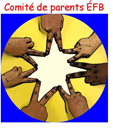 L’AGA du comité de parents a eu lieu le 28 octobre dernier. Plusieurs parents se sont présentés.  Merci!  Il y avait quelques postes à combler.  Félicitations à :Mme Stéphanie Gallant : présidenteMme Linda Cyr : Vice-présidenteMme Julie Gagnon : SecrétaireMme Mary MacPhee : Trésorière Les réunions du comité de parents ont lieu le dernier mardi de chaque mois.  Prochaine réunion : mardi 24 novembre à 18h30 à l’école.  Vous êtes tous les bienvenus!Activités à venir…Cartes de Noel : fabrication de cartes de Noel durant l’heure du diner.  Les élèves seront informés de la journée de l’activité.Arbre de loterie!  À partir de la semaine prochaine, les élèves recevront un paquet de 10 billets à vendre.  Le prix à gagner?  Un arbre rempli de billets de loterie (100$ de billets)!  Il y aura aussi des billets à vendre à la réception de l’école et lors des rencontres de parents.  Le tirage aura lieu durant le concert de Noel en soirée.  Merci de votre participation à la vente des billets.  L’argent amassé servira à appuyer les différentes demandes que nous recevons, d’organiser des activités, etc.  Petits déjeunersUn petit rappel qu’il y a un petit déjeuner offert aux élèves le mercredi et vendredi matin.  Si vous aimeriez faire un don ($, nourriture), svp, bien vouloir contacter madame Stéphanie Gallant (stephanie74@hotmail.com).Le comité de parents/comité des petits déjeuners tient à remercier l’école d’avoir fourni un local afin d’entreposer les aliments et autres matériaux.  Nous sommes à la recherche d’un frigidaire.  Si vous en avez un en bon état et que vous aimeriez vous en départir, nous sommes preneur!  SVP, communiquer avec madame Stéphanie Gallant (stephanie74@hotmail.com).À la recherche!Le comité de parents souhaite rehausser l’aménagement du coin des élèves au secondaire.  Si vous avez des jeux, des livres, des étagères, des tables ou même un divan en bon état à donner, nous nous ferons un grand plaisir de les prendre!  Merci!Site web du comité de parentsLe site subira quelques petits changements d’ici les prochaines semaines.  Nous vous invitons à venir jeter un petit coup d’œil et à laisser vos commentaires/suggestions.  Vous y trouverez tous les procès-verbaux des réunions et les activités à venir.L’Arbre de loterie!2$/billet5$/3 billets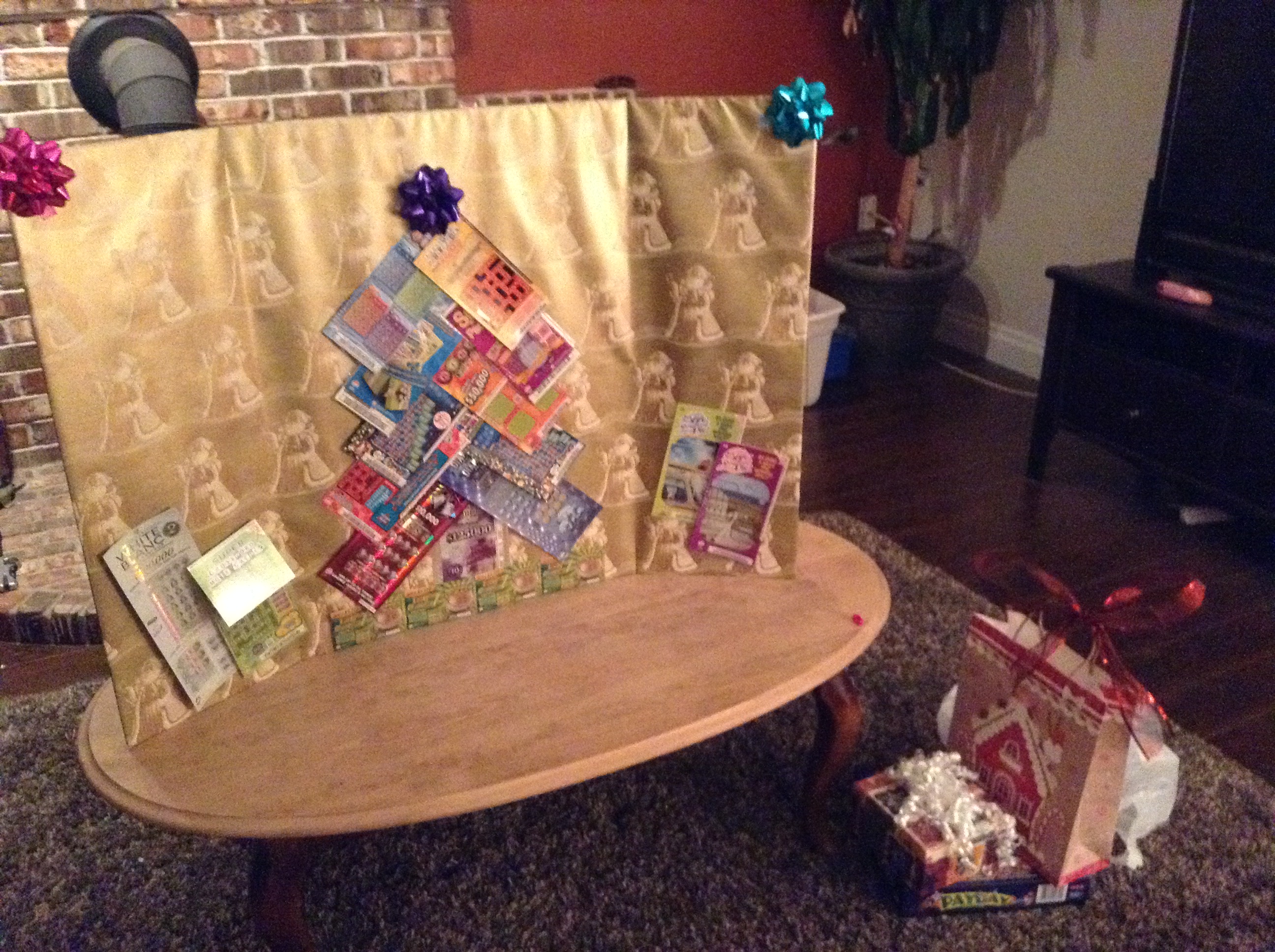 